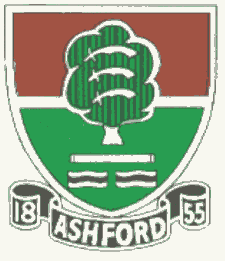               ASHFORD CRICKET CLUB                     Teams selected for Saturday 10 and Sunday 11 June              ASHFORD CRICKET CLUB                     Teams selected for Saturday 10 and Sunday 11 June              ASHFORD CRICKET CLUB                     Teams selected for Saturday 10 and Sunday 11 June              ASHFORD CRICKET CLUB                     Teams selected for Saturday 10 and Sunday 11 June              ASHFORD CRICKET CLUB                     Teams selected for Saturday 10 and Sunday 11 June              ASHFORD CRICKET CLUB                     Teams selected for Saturday 10 and Sunday 11 June              ASHFORD CRICKET CLUB                     Teams selected for Saturday 10 and Sunday 11 June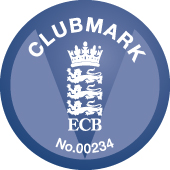 DateSaturdaySaturdaySaturdaySaturdaySaturdaySaturday SundaySundaySundaySundaySundayXI1st1st2nd3rd4th5th1st XI1st XILadiesLadiesLadiesOppoEghamEghamEghamWoking & HorsellMalden WanderersEpsomCobham AvoriansCobham AvoriansColchester & East EssexColchester & East EssexColchester & East EssexVenueHomeHomeAwayAwayHomeAwayHomeHomeHomeHomeHomeStart time12pm12pm12pm1pm1pm1pm1.30pm1.30pm1.00pm1.00pm1.00pm1Trevor LangworthTrevor LangworthWaseem AhmedPaul CousensQaisar SheikhKeith ManningMansoor MalikMansoor MalikBecky HallsBecky HallsBecky Halls2Jack Southby (wk)Jack Southby (wk)Nathan Baron (wk)Robert Evans (wk)James Gillespie (wk)Keith Pryke (wk)James BerressemJames BerressemRhianna Southby (wk)Rhianna Southby (wk)Rhianna Southby (wk)3Paul FrostPaul FrostRashid MahmoodSimon WilsonSean CullySaad ChoudharyAfzaal ButtAfzaal ButtKatie HaddonKatie HaddonKatie Haddon4Bilal MohammedBilal MohammedManan JoshiJosh WilsonShehzad RajaKevin AntonioJamie TiltJamie TiltJenny TippellJenny TippellJenny Tippell5Andrew TippellAndrew TippellCiaran LewisTaimoor AnwarParakum AmarasinghePraveen JugonooriDiljeet GauravDiljeet GauravElize BrownElize BrownElize Brown6Graham DoggettGraham DoggettPaul WilsonJoe BalmerTahir MalikRaj KumarIbrar RaoIbrar RaoMolly SellarsMolly SellarsMolly Sellars7Diljeet GauravDiljeet GauravAli SyedIbrar RaoChris LunnWaqar RaoHardeep SinghHardeep SinghGill BonhamGill BonhamGill Bonham8Dave MerchantDave MerchantGurpal HundalSravan ThattaSafdar ButtCraig TurnerYasir KhawarYasir KhawarElizabeth HackneyElizabeth HackneyElizabeth Hackney9Richard MansfieldRichard MansfieldChris EvansIan McAllanBharat NegiRiordan CullyAndrew TippellAndrew TippellYolandi MaynierYolandi MaynierYolandi Maynier10Jamie TiltJamie TiltBen SimperGareth EvansKam SinghShane SmithTrevor LangworthTrevor LangworthSarah TaylorSarah TaylorSarah Taylor11Tanmay DesaiTanmay DesaiHasib ButtMansoor MalikSuhi TamilarasanTBDBen SherriffBen SherriffAngharad PurserAngharad PurserAngharad Purser12UmpireScorerJack FrostJack FrostMeet time11.00AM11.00AM10.45AM11.30AM12.00PM11.30AM12.30PM12.30PM12.00PM12.00PM12.00PMAtShort LaneShort LaneShort LaneShort LaneShort LaneShort LaneShort LaneShort LaneShort LaneShort LaneShort LaneDirections/ContactsContact: Trevor Langworth 07944 120041Contact: Trevor Langworth 07944 120041Contact: Waseem Ahmed07825 685356Contact: Paul Cousens07831 796235Contact: Qaisar Sheikh07961 808419Contact: Keith Manning 07885 348877/Alexandra Rec Ground, Alexandra Road, Epsom, KT17 4BUContact: Mansoor Malik 07411234792Contact: Mansoor Malik 07411234792Contact: Becky Halls 07956 440816/Elize Brown 0783 6338664Contact: Becky Halls 07956 440816/Elize Brown 0783 6338664Contact: Becky Halls 07956 440816/Elize Brown 0783 6338664